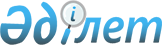 О внесении изменений и дополнений в решение ХХХI сессии Сатпаевского городского маслихата от 23 декабря 2010 года N 385 "О городском бюджете на 2011-2013 годы"
					
			С истёкшим сроком
			
			
		
					Решение Сатпаевского городского маслихата Карагандинской области от 25 марта 2011 года N 415. Зарегистрировано Управлением юстиции города Сатпаев Карагандинской области 12 апреля 2011 года N 8-6-119. Прекращено действие в связи с истечением срока
      В соответствии с Бюджетным кодексом Республики Казахстан от 4 декабря 2008 года, Законом Республики Казахстан "О местном государственном управлении и самоуправлении в Республике Казахстан" от 23 января 2001 года городской маслихат РЕШИЛ:
      1. Внести в решение ХХХI сессии Сатпаевского городского маслихата от 23 декабря 2010 года N 385 "О городском бюджете на 2011 – 2013 годы" (зарегистрировано Управлением юстиции города Сатпаев Департамента юстиции Карагандинской области 29 декабря 2010 года за N 8-6-113 и опубликовано 31 декабря 2010 года в N 104-105(1865-1866) газеты "Шарайна") следующие изменения и дополнения:
      1) в пункте 1:
      в подпункте 1):
      цифры "2 млрд. 999 млн. 376 тыс." заменить цифрами "3 млрд. 115 млн. 190 тыс.";
      цифры "1 млрд. 926 млн. 346 тыс." заменить цифрами "2 млрд. 042 млн. 160 тыс.";
      в подпункте 2):
      цифры "2 млрд. 916 млн. 903 тыс." заменить цифрами "3 млрд. 483 млн. 961 тыс.";
      в подпункте 5):
      цифры "67 млн. 473 тыс." заменить цифрами "минус 383 млн. 771 тыс.";
      в подпункте 6):
      в абзаце первом цифры "минус 67 млн. 473 тыс." заменить цифрами "383 млн. 771 тыс.";
      в абзаце втором цифру "0 тыс." заменить цифрами "294 млн.";
      в абзаце четвертом цифру "0 тыс." заменить цифрами "157 млн. 244 тыс.";
      2) в пункте 3:
      в абзаце пятом цифры "2 млн. 364 тыс." заменить цифрами "2 млн. 936 тыс.";
      в абзаце шестом цифры "199 тыс." заменить цифрами "213 тыс.";
      после абзаца девятого дополнить абзацами следующего содержания:
      "на увеличение размера доплаты за квалификационную категорию учителям школ и воспитателям дошкольных организаций образования – 16 млн. 532 тыс. тенге;
      на реализацию мероприятий в рамках реализации Государственной программы развития здравоохранения Республики Казахстан "Саламатты Қазақстан" на 2011-2015 годы - 1 млн. 800 тыс. тенге;
      на создание центров занятости – 9 млн. 868 тыс. тенге";
      после абзаца двенадцатого дополнить абзацами следующего содержания:
      "на развитие инженерно-коммуникационной инфраструктуры в рамках Программы занятости – 2020 и повышения мобильности трудовых ресурсов – 87 млн. 028 тыс. тенге;
      бюджетные кредиты на строительство и (или) приобретение жилья в рамках Программы занятости – 2020 – 294 млн. тенге;";
      3) в пункте 6:
      цифры "2 млн. 364 тыс." заменить цифрами "2 млн. 936 тыс.";
       4) в пункте 7:
       цифры "199 тыс." заменить цифрами "213 тыс.";
      5) дополнить пунктами 14-1, 14-2, 14-3, 14-4, 14-5 следующего содержания:
      "14-1. Учесть, что в составе расходов городского бюджета на 2011 год предусмотрены целевые текущие трансферты из республиканского бюджета на увеличение размера доплаты за квалификационную категорию учителям школ и воспитателям дошкольных организаций образования в сумме 16 млн. 532 тыс. тенге.
      14-2. Учесть, что в составе расходов городского бюджета на 2011 год предусмотрены целевые текущие трансферты из республиканского бюджета на реализацию мероприятий в рамках реализации Государственной программы развития здравоохранения Республики Казахстан "Саламатты Қазақстан" на 2011-2015 годы в сумме 1 млн. 800 тыс. тенге.
      14-3. Учесть, что в составе расходов городского бюджета на 2011 год предусмотрены целевые текущие трансферты из республиканского бюджета на создание центров занятости в сумме 9 млн. 868 тыс. тенге.
      14-4. Учесть, что в составе расходов городского бюджета на 2011 год предусмотрены целевые трансферты на развитие из республиканского бюджета на развитие инженерно-коммуникационной инфраструктуры в рамках Программы занятости – 2020 и повышения мобильности трудовых ресурсов в сумме 87 млн. 028 тыс. тенге.
      14-5. Учесть, что в составе расходов городского бюджета на 2011 год предусмотрены бюджетные кредиты из республиканского бюджета на строительство и (или) приобретение жилья в рамках Программы занятости – 2020 в сумме 294 млн. тенге.".
      2. Приложение 1 к указанному решению изложить в новой редакции согласно приложению 1 к настоящему решению.
      3. Настоящее решение вводится в действие с 1 января 2011 года. Городской бюджет на 2011 год
					© 2012. РГП на ПХВ «Институт законодательства и правовой информации Республики Казахстан» Министерства юстиции Республики Казахстан
				
Председатель сессии,
секретарь
городского маслихата
С. ИмамбайПриложение 1
к решению XXXIII сессии
Сатпаевского городского маслихата
от 25 марта 2011 года N 415
Приложение 1
к решению XXXI сессии
Сатпаевского городского маслихата
от 23 декабря 2010 года N 385
Категория
Категория
Категория
Категория
Сумма (тыс. тенге)
Класс
Класс
Класс
Сумма (тыс. тенге)
Подкласс
Подкласс
Сумма (тыс. тенге)
Наименование
Сумма (тыс. тенге)
1
2
3
4
5
I. Доходы
3115190
1
Налоговые поступления
1064731
01
Подоходный налог
221545
2
Индивидуальный подоходный налог
221545
03
Социальный налог
133580
1
Социальный налог
133580
04
Налоги на собственность
541646
1
Hалоги на имущество
473213
3
Земельный налог
12570
4
Налог на транспортные средства
55797
5
Единый земельный налог
66
05
Внутренние налоги на товары, работы и услуги
142762
2
Акцизы
3651
3
Поступления за использование природных и других ресурсов
128000
4
Сборы за ведение предпринимательской и профессиональной деятельности
7815
5
Налог на игорный бизнес
3296
08
Обязательные платежи, взимаемые за совершение юридически значимых действий и (или) выдачу документов уполномоченными на то государственными органами или должностными лицами
25198
1
Государственная пошлина
25198
2
Неналоговые поступления
4102
01
Доходы от государственной собственности
3495
5
Доходы от аренды имущества, находящегося в государственной собственности
3495
06
Прочие неналоговые поступления
607
1
Прочие неналоговые поступления
607
3
Поступления от продажи основного капитала
4197
03
Продажа земли и нематериальных активов
4197
1
Продажа земли
3952
2
Продажа нематериальных активов
245
4
Поступления трансфертов
2042160
02
Трансферты из вышестоящих органов государственного управления
2042160
2
Трансферты из областного бюджета
2042160
Функциональная группа
Функциональная группа
Функциональная группа
Функциональная группа
Функциональная группа
Сумма (тыс. тенге)
Функциональная подгруппа
Функциональная подгруппа
Функциональная подгруппа
Функциональная подгруппа
Сумма (тыс. тенге)
Администратор бюджетных программ
Администратор бюджетных программ
Администратор бюджетных программ
Сумма (тыс. тенге)
Программа
Программа
Сумма (тыс. тенге)
Наименование
Сумма (тыс. тенге)
1
2
3
4
5
6
II. Затраты
3483961
01
Государственные услуги общего характера
137489
1
Представительные, исполнительные и другие органы, выполняющие общие функции государственного управления
108369
112
Аппарат маслихата района (города областного значения)
22729
001
Услуги по обеспечению деятельности маслихата района (города областного значения)
22279
003
Капитальные расходы государственных органов
450
122
Аппарат акима района (города областного значения)
69080
001
Услуги по обеспечению деятельности акима района (города областного значения)
68030
003
Капитальные расходы государственных органов
1050
123
Аппарат акима района в городе, города районного значения, поселка, аула (села), аульного (сельского) округа
16560
001
Услуги по обеспечению деятельности акима района в городе, города районного значения, поселка, аула (села), аульного (сельского) округа
16410
022
Капитальные расходы государственных органов
150
2
Финансовая деятельность
14410
452
Отдел финансов района (города областного значения)
14410
001
Услуги по реализации государственной политики в области исполнения бюджета района (города областного значения) и управления коммунальной собственностью района (города областного значения)
13055
003
Проведение оценки имущества в целях налогообложения
794
011
Учет, хранение, оценка и реализация имущества, поступившего в коммунальную собственность
561
5
Планирование и статистическая деятельность
14710
453
Отдел экономики и бюджетного планирования района (города областного значения)
14710
001
Услуги по реализации государственной политики в области формирования и развития экономической политики, системы государственного планирования и управления района (города областного значения)
14410
004
Капитальные расходы государственных органов
300
02
Оборона
6961
1
Военные нужды
6961
122
Аппарат акима района (города областного значения)
6961
005
Мероприятия в рамках исполнения всеобщей воинской обязанности
6961
03
Общественный порядок, безопасность, правовая, судебная, уголовно-исполнительная деятельность
28838
1
Правоохранительная деятельность
28838
458
Отдел жилищно-коммунального хозяйства, пассажирского транспорта и автомобильных дорог района (города областного значения)
28838
021
Обеспечение безопасности дорожного движения в населенных пунктах
28838
04
Образование
2018141
1
Дошкольное воспитание и обучение
137955
471
Отдел образования, физической культуры и спорта района (города областного значения)
137955
003
Обеспечение деятельности организаций дошкольного воспитания и обучения
121423
025
Увеличение размера доплаты за квалификационную категорию учителям школ и воспитателям дошкольных организаций образования
16532
2
Начальное, основное среднее и общее среднее образование
1820389
471
Отдел образования, физической культуры и спорта района (города областного значения)
1820389
004
Общеобразовательное обучение
1696892
005
Дополнительное образование для детей и юношества
123497
9
Прочие услуги в области образования
59797
471
Отдел образования, физической культуры и спорта района (города областного значения)
59797
009
Приобретение и доставка учебников, учебно-методических комплексов для государственных учреждений образования района (города областного значения)
34860
010
Проведение школьных олимпиад, внешкольных мероприятий и конкурсов районного (городского) масштаба
745
020
Ежемесячные выплаты денежных средств опекунам (попечителям) на содержание ребенка сироты (детей-сирот), и ребенка (детей), оставшегося без попечения родителей
24192
05
Здравоохранение
1800
2
Охрана здоровья населения
1800
471
Отдел образования, физической культуры и спорта района (города областного значения)
1800
024
Реализация мероприятий в рамках Государственной программы "Саламатты Қазақстан" на 2011-2015 годы
1800
06
Социальная помощь и социальное обеспечение
238952
2
Социальная помощь
221671
451
Отдел занятости и социальных программ района (города областного значения)
205521
002
Программа занятости
60921
004
Оказание социальной помощи на приобретение топлива специалистам здравоохранения, образования, социального обеспечения, культуры и спорта в сельской местности в соответствии с законодательством Республики Казахстан
176
005
Государственная адресная социальная помощь
4342
006
Жилищная помощь
650
007
Социальная помощь отдельным категориям нуждающихся граждан по решениям местных представительных органов
59392
010
Материальное обеспечение детей-инвалидов, воспитывающихся и обучающихся на дому
1664
014
Оказание социальной помощи нуждающимся гражданам на дому
46785
016
Государственные пособия на детей до 18 лет
6840
017
Обеспечение нуждающихся инвалидов обязательными гигиеническими средствами и предоставление услуг специалистами жестового языка, индивидуальными помощниками в соответствии с индивидуальной программой реабилитации инвалида
14883
023
Обеспечение деятельности центров занятости
9868
471
Отдел образования, физической культуры и спорта района (города областного значения)
16150
012
Социальная поддержка обучающихся и воспитанников организаций образования очной формы обучения в виде льготного проезда на общественном транспорте (кроме такси) по решению местных представительных органов
16150
9
Прочие услуги в области социальной помощи и социального обеспечения
17281
451
Отдел занятости и социальных программ района (города областного значения)
17281
001
Услуги по реализации государственной политики на местном уровне в области обеспечения занятости и реализации социальных программ для населения
16589
011
Оплата услуг по зачислению, выплате и доставке пособий и других социальных выплат
392
021
Капитальные расходы государственных органов
300
07
Жилищно-коммунальное хозяйство
782000
1
Жилищное хозяйство
480323
472
Отдел строительства, архитектуры и градостроительства района (города областного значения)
480323
003
Строительство и (или) приобретение жилья государственного коммунального жилищного фонда
384795
004
Развитие и обустройство инженерно-коммуникационной инфраструктуры
7000
018
Развитие инженерно-коммуникационной инфраструктуры в рамках Программы занятости 2020
88528
2
Коммунальное хозяйство
29349
472
Отдел строительства, архитектуры и градостроительства района (города областного значения)
29349
005
Развитие коммунального хозяйства
29349
3
Благоустройство населенных пунктов
272328
123
Аппарат акима района в городе, города районного значения, поселка, аула (села), аульного (сельского) округа
27776
008
Освещение улиц населенных пунктов
2376
009
Обеспечение санитарии населенных пунктов
2000
011
Благоустройство и озеленение населенных пунктов
23400
458
Отдел жилищно-коммунального хозяйства, пассажирского транспорта и автомобильных дорог района (города областного значения)
244552
015
Освещение улиц в населенных пунктах
70300
016
Обеспечение санитарии населенных пунктов
29736
017
Содержание мест захоронений и захоронение безродных
2900
018
Благоустройство и озеленение населенных пунктов
141616
08
Культура, спорт, туризм и информационное пространство
136931
1
Деятельность в области культуры
45729
455
Отдел культуры и развития языков района (города областного значения)
45729
003
Поддержка культурно-досуговой работы
45729
2
Спорт
7611
471
Отдел образования, физической культуры и спорта района (города областного значения)
7611
014
Проведение спортивных соревнований на районном (города областного значения) уровне
2490
015
Подготовка и участие членов сборных команд района (города областного значения) по различным видам спорта на областных спортивных соревнованиях
5121
3
Информационное пространство
61758
455
Отдел культуры и развития языков района (города областного значения)
40842
006
Функционирование районных (городских) библиотек
39763
007
Развитие государственного языка и других языков народа Казахстана
1079
456
Отдел внутренней политики района (города областного значения)
20916
002
Услуги по проведению государственной информационной политики через газеты и журналы
9916
005
Услуги по проведению государственной информационной политики через телерадиовещание
11000
9
Прочие услуги по организации культуры, спорта, туризма и информационного пространства
21833
455
Отдел культуры и развития языков района (города областного значения)
7207
001
Услуги по реализации государственной политики на местном уровне в области развития языков и культуры
7207
456
Отдел внутренней политики района (города областного значения)
14626
001
Услуги по реализации государственной политики на местном уровне в области информации, укрепления государственности и формирования социального оптимизма граждан
11473
003
Реализация региональных программ в сфере молодежной политики
3153
10
Сельское, водное, лесное, рыбное хозяйство, особо охраняемые природные территории, охрана окружающей среды и животного мира, земельные отношения
28725
1
Сельское хозяйство
17775
453
Отдел экономики и бюджетного планирования района (города областного значения)
213
099
Реализация мер социальной поддержки специалистов социальной сферы сельских населенных пунктов за счет целевого трансферта из республиканского бюджета
213
472
Отдел строительства, архитектуры и градостроительства района (города областного значения)
8552
010
Развитие объектов сельского хозяйства
8552
474
Отдел сельского хозяйства и ветеринарии района (города областного значения)
9010
001
Услуги по реализации государственной политики на местном уровне в сфере сельского хозяйства и ветеринарии
7610
007
Организация отлова и уничтожения бродячих собак и кошек
1400
6
Земельные отношения
8014
463
Отдел земельных отношений района (города областного значения)
8014
001
Услуги по реализации государственной политики в области регулирования земельных отношений на территории района (города областного значения)
8014
9
Прочие услуги в области сельского, водного, лесного, рыбного хозяйства, охраны окружающей среды и земельных отношений
2936
474
Отдел сельского хозяйства и ветеринарии района (города областного значения)
2936
013
Проведение противоэпизоотических мероприятий
2936
11
Промышленность, архитектурная, градостроительная и строительная деятельность
12612
2
Архитектурная, градостроительная и строительная деятельность
12612
472
Отдел строительства, архитектуры и градостроительства района (города областного значения)
12612
001
Услуги по реализации государственной политики в области строительства, архитектуры и градостроительства на местном уровне
12612
12
Транспорт и коммуникации
26531
1
Автомобильный транспорт
26531
458
Отдел жилищно-коммунального хозяйства, пассажирского транспорта и автомобильных дорог района (города областного значения)
26531
023
Обеспечение функционирования автомобильных дорог
26531
13
Прочие
64176
3
Поддержка предпринимательской деятельности и защита конкуренции
17676
469
Отдел предпринимательства района (города областного значения)
17676
001
Услуги по реализации государственной политики на местном уровне в области развития предпринимательства и промышленности
7939
003
Поддержка предпринимательской деятельности
8000
004
Капитальные расходы государственных органов
1737
9
Прочие
46500
451
Отдел занятости и социальных программ района (города областного значения)
3120
022
Поддержка частного предпринимательства в рамках программы "Дорожная карта бизнеса - 2020"
3120
452
Отдел финансов района (города областного значения)
13799
012
Резерв местного исполнительного органа района (города областного значения)
13799
458
Отдел жилищно-коммунального хозяйства, пассажирского транспорта и автомобильных дорог района (города областного значения)
12608
001
Услуги по реализации государственной политики на местном уровне в области жилищно-коммунального хозяйства, пассажирского транспорта и автомобильных дорог
12608
471
Отдел образования, физической культуры и спорта района (города областного значения)
16973
001
Услуги по обеспечению деятельности отдела образования, физической культуры и спорта
16973
15
Трансферты
805
1
Трансферты
805
452
Отдел финансов района (города областного значения)
805
006
Возврат неиспользованных (недоиспользованных) целевых трансфертов
805
III. Чистое бюджетное кредитование
0
Категория
Категория
Категория
Категория
Сумма (тыс. тенге)
Класс
Класс
Класс
Сумма (тыс. тенге)
Подкласс
Подкласс
Сумма (тыс. тенге)
Наименование
Сумма (тыс. тенге)
1
2
3
4
5
Погашение бюджетных кредитов
0
Функциональная группа
Функциональная группа
Функциональная группа
Функциональная группа
Функциональная группа
Сумма (тыс. тенге)
Функциональная подгруппа
Функциональная подгруппа
Функциональная подгруппа
Функциональная подгруппа
Сумма (тыс. тенге)
Администратор бюджетных программ
Администратор бюджетных программ
Администратор бюджетных программ
Сумма (тыс. тенге)
Программа
Программа
Сумма (тыс. тенге)
Наименование
Сумма (тыс. тенге)
1
2
3
4
5
6
IV. Сальдо по операциям с финансовыми активами
15000
Приобретение финансовых активов
15000
13
Прочие
15000
9
Прочие
15000
452
Отдел финансов района (города областного значения)
15000
014
Формирование или увеличение уставного капитала юридических лиц
15000
Категория
Категория
Категория
Категория
Сумма (тыс. тенге)
Класс
Класс
Класс
Сумма (тыс. тенге)
Подкласс
Подкласс
Сумма (тыс. тенге)
Наименование
Сумма (тыс. тенге)
1
2
3
4
5
Поступление от продажи финансовых активов государства
0
Функциональная группа
Функциональная группа
Функциональная группа
Функциональная группа
Функциональная группа
Сумма (тыс. тенге)
Функциональная подгруппа
Функциональная подгруппа
Функциональная подгруппа
Функциональная подгруппа
Сумма (тыс. тенге)
Администратор бюджетных программ
Администратор бюджетных программ
Администратор бюджетных программ
Сумма (тыс. тенге)
Программа
Программа
Сумма (тыс. тенге)
Наименование
Сумма (тыс. тенге)
1
2
3
4
5
6
V. Дефицит (профицит) бюджета
-383771
VI. Финансирование дефицита (использование профицита) бюджета
383771
16
Погашение займов
67473
01
Погашение займов
67473
452
Отдел финансов района (города областного значения)
67473
008
Погашение долга местного исполнительного органа перед вышестоящим бюджетом
67473
Категория
Категория
Категория
Категория
Сумма (тыс. тенге)
Класс
Класс
Класс
Сумма (тыс. тенге)
Подкласс
Подкласс
Сумма (тыс. тенге)
Наименование
Сумма (тыс. тенге)
1
2
3
4
5
7
Поступления займов
294000
01
Внутренние государственные займы
294000
2
Договоры займа
294000
Категория
Категория
Категория
Категория
Сумма (тыс. тенге)
Класс
Класс
Класс
Сумма (тыс. тенге)
Подкласс
Подкласс
Сумма (тыс. тенге)
Наименование
Сумма (тыс. тенге)
1
2
3
4
5
8
Используемые остатки бюджетных средств
157244
01
Остатки бюджетных средств
157244
1
Свободные остатки бюджетных средств
157244